BloemenDe bloemen worden gebracht door: fam. StevensAfgelopen zondag zijn de bloemen met een groet van de gemeente gebracht naar: mw. T. Pekelsma-Bergsma, Karel Palmstraat 125 app. 1 Zieken  Laten we in gebed en daad meeleven met onze zieken en zorgdragendeBericht van overlijden:Op 15 februari is overleden Catharina ( Tiny ) Kramer-Vugteveen, Sportlaan 76,De afscheidsdienst heeft plaatsgevonden op woensdag 21 februari op de “Meerdijk” te Emmen. Correspondentie adres: Gildestraat 58, 6711 DM EdeAgenda  Zondag 25 februari 19.30u Avondmaal in Oldersheem o.l.v. NKWoensdag 28 feb. 10.00u koffiedrinken WelputZondag 4 maart 10.00u ds. H. Thon, Valthermond. Woensdag 14 maart gemeenteavond. Activiteitenagenda voor de komende maanden11 maart            doop  Kai Vos, zoon van  Remco Vos en Brenda Feijen.1 april Pasen	1e paasdag starten we  met een Paasontbijt.De groep Resin uit Hooghalen medewerking verlenen aan de   dienst.7 april	musical “op zoek naar Judas” aanvang:  20.00 uur, (deur open:  19.30 uur )15 april		Hardenbergs Christelijk Mannenkoor27 mei		SOW koor onder leiding van Anton Stulp15 juli 		Afscheid dienst ds. J van BreevoortMededelingen voor de nieuwsbrief s.v.p. uiterlijk woensdag voor 18.00uur doorgeven aan: nieuwsbrief@noorderkerk.info                                               Nieuwsbrief                            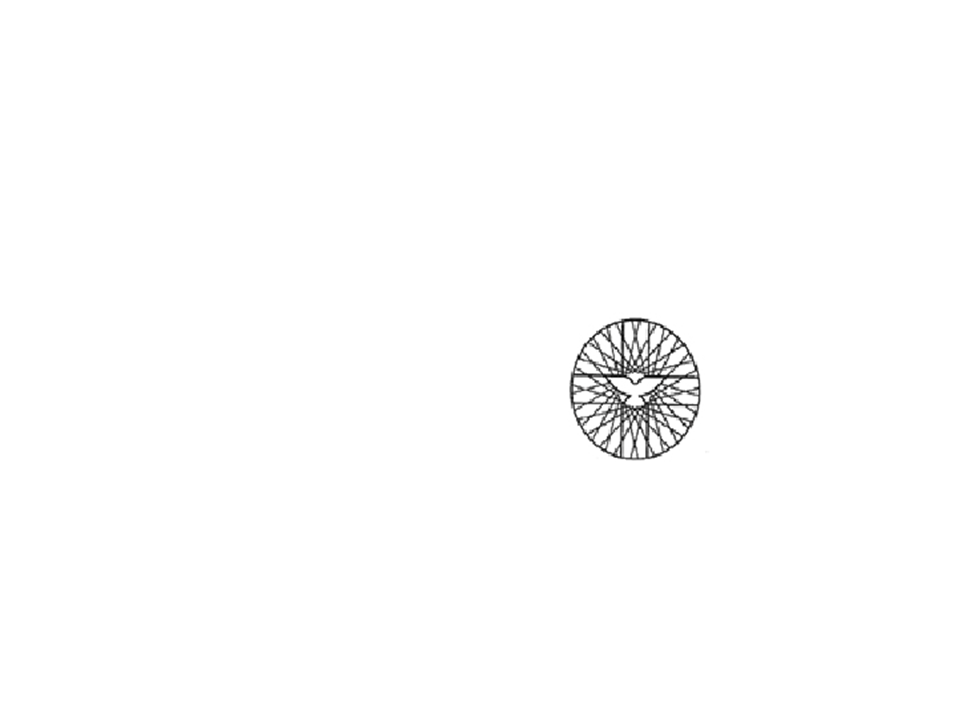 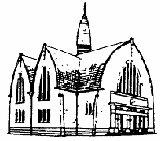 			         25 februari 2018                                      Viering Heilig Avondmaal                          Voorganger: ds. J. van BreevoortOuderling van dienst: mw. Linda PalsOrganist: dhr. Jans KroonKoster: dhr. Roelof RabbersKindernevendienst: o.l.v. Minke MulderKaars aansteken: Siri Seip          Oppas: Elise en Rosalien MulderBediening beamer: Marcel HaanOntvangst: fam. VisserBloemendienst: fam. Stevens                                                                                                     Autodienst: mw. F. Rabbers/A. VisserInzameling van gaven: 1 Diaconie, uitgang KerkWelkom en afkondiging door de ouderling van dienstAanvangsliedlied Psalm 150a:1,2,3,4.Stilte-Votum-GroetKlein Gloria=lied 195.GebedKinderen naar de nevendienstZingen: wij gaan voor even uit elkaar...Lezen: Marcus 9:2 t/m13.Zingen lied 545:1,2,5.OverdenkingZingen lied 675:1kinderen van de nevendienst komen in de kerk.LofprijzingVoorganger:   de Heer zal met u zijn Allen:            de Heer zal u bewaren.Voorganger:    Verheft uw harten tot GodAllen          :  wij hebben ons hart bij de HeerVoorganger     Zegenen wij de Heer ,onze God.Allen           : wij willen zijn naam grootmaken.Voorganger:    Want wij hebben reden, Heer, onze God, dat te doen. Omdat U het bent die met Uw Woord ons voort wilt stuwen, ons mee wilt trekken door dit leven. Soms is dat een moeizame weg. U bent het die ons zicht geeft op een toekomst:  een ongebroken leven. Waar pijn en verdriet, onrecht en ellende niet meer zullen zijn. Laat ons, vervuld van uw Geest , steeds opnieuw moed en troost, kracht en inspiratie vinden, opdat wij voort kunnen gaan van kracht tot kracht.  Uw Naam is een belofte: Ik zal er zijn.Daarom eren wij uw naam met allen die door alle tijden heen en op alle plaatsen van die NAAM getuigd hebben en getuigen.Met die wolk van getuigen uit alle volken en naties,  van alle tongen en talen ,zingen wij die naam.Zingen psalm 98:3.Voorganger: En gezegend is Jezus die is gekomen in Uw Naam en door wie wij die Naam op onze lippen en in ons hart kunnen hebben. Jezus, die Zijn leven daarvoor gegeven heeft en op de avond voor zijn dood dat bezegeld heeft toen hij met zijn leerlingen aan tafel zat en, nadat hij het brood genomen had en gebroken had en daar de dankzegging over uit gesproken had, zei voordat Hij het rond ging delen: " dit is mijn lichaam voor u, doet dit tot mijn gedachtenis" En daarna, toen Hij de beker nam,  daar de dankzegging over uitgesproken had en zei voordat Hij die ronddeelde:  " Deze beker is het nieuwe verbond in mijn bloed .Doet dit, zo dikwijls u die drinkt, tot mijn gedachtenis". Zo gedenken wij het leven van Jezus en zijn dood, maar zijn opstanding belijden wij en zijn toekomst verwachten wij.Allen: Maranatha, kom, Heer Jezus, kom. Gebed: Onze Vader....Zingen: lied 833 (2x)Rondgang: DankgebedKinderen kunnen van de oppasdienst worden gehaald.Inzameling van gavenSlotlied lied 378:1,2,3,4,5.ZegenbedeZingen lied 425.            Avondmaalcollecte 25 febr. – Hospice huis    De avondmaalcollecte is bestemd voor twee hospices huizen:                  Kinderhospice Binnenveld in Barneveld                       en ’t Huis van Heden in Emmen.Kinderhospice Binnenveld is een huis, net als thuis, voor ernstig en     ongeneeslijk zieke kinderen op christelijke grondslag. Een huis waar zieke kinderen korte of langere tijd kunnen verblijven, waardoor ouders en gezin even op adem kunnen komen, terwijl de zorg voor hun kind in goede handen is. De deuren van Kinderhospice Binnenveld staan open voor alle kinderen in Nederland.Hospice 't Huis van Heden is een klein en huiselijk hospice dat ruimte biedt aan drie mensen. Het is een huis waar mensen die                                      ernstig ziek zijn hun laatste maanden, weken of dagen kunnen door-brengen. Als de verzorging van de zieke te zwaar wordt voor de       naaste omgeving biedt het hospice een goed alternatief.'t Huis van Heden in Emmen is een vrijwilligers organisatie met 70vrijwilligers. Deze beide doelen  verdienen onze aandacht en steun.Inzameling van gaven:   Zondag 18 febr. -  de stand voor het 40 dgn. project wordt komende   zondagen bekent gemaakt door de kinderen van de nevendienst.   Voor hen die ook willen mee sparen in de 40 dagen.tijd  hangen nog    enkele spaardoosjes aan het prikbord in het voorportaal.Voedselbank – eerste zondag van de maand – 4 maartGewoonlijk wordt op de eerste zondag van de maand een productingezameld voor de Voedselbank. Voor de maand maart willen wijgraag producten inzamelen voor het Weeshuis Fatou in Gambia.In dit weeshuis waar 40 meisjes wonen is een tekort aan:                                Toiletartikelen         (tandpasta-tandenborstels-zeep-doucheproduct-enz.)Voor de inzameling van zomerkleding voor kinderen en volwassenenstaat een box links voor in de kerk.Helpt u mee?Diaconie-ZWO "vervanging" Indien  u van 26 febr. t/m 4 maart een predikant nodig heeft kunt u zich wenden tot de sriba. Gé Visser, tel. 553482Inloopochtend.Woensdag 28 februari zijn de deuren van de Welput weer open voor iedereen. Het zou fijn zijn als wij u dan ook kunnen begroeten. De koffie en thee staan altijd klaar op woensdagmorgen, een keer per 14 dagen, vanaf 10.00 uur in de Welput. U bent van harte welkom. Loopt u ook binnen???Inl. bij Sien Rooseboom, tel: 551235 of Jitske Wanders, tel: 552894Zondag 25 februari – Veertigdagenproject 2018Voor elke zondag in de 40 dgn. tijd sturen Tieme en Tina Mennink onseen informatiebrief en foto’s. Tijdens de terugkomst van de kinderenuit de nevendienst en de collecten zijn de foto’s op het scherm te zien.Samen verder bouwen weeshuis Fatou Gaye - GambiaScholing.De meisjes krijgen  in het weeshuis ook scholing. De allerkleinsten krijgen les in het Arabisch. Dit gebeurd binnen de muren van het weeshuis. Abby een zus van Fatou geeft dit en tijdens deze lessen wordt veel gezongen en veel klassikaal gedaan. Als de meisjes wat ouder zijn (± 7 jaar) gaan ze naar de Primary School. Hier leren ze Engels, rekenen e.d.  deze klassen duiden ze aan met  grades. Dit loopt van 1 tot grade 8. Als ze deze school hebben afgerond dan kunnen ze naar het voortgezet onderwijs en deze loopt t/m grade 12. Als er genoeg geld is en de kinderen hebben de capaciteit kunnen ze het helemaal doorlopen. In arme gezinnen gebeurd dit niet vaak en worden kinderen thuis gehouden om te werken e.d. Heelveel kinderen kunnen wel lezen, schrijven en rekenen maar wel op een heel laag niveau. Fatou zet alles op alles om de meisjes de gehele school te laten doorlopen. Na het afronden van de school probeert Fatou om plaatsen te vinden waar de meisjes ook een vak kunnen leren. Hierbij moet gedacht worden aan kleren naaien ( een goede naaister met naaimachine kan genoeg verdienen om 1 gezin te kunnen onderhouden), batek ( het leren verven van stoffen) kapster, houtsnijwerk o.i.d. Als ze ongeveer 17 jaar zijn moeten de meisjes op eigen benen staan en gaan dan ook vaak terug naar familie waar ze dan in hun eigen levensonderhoud kunnen en moeten voorzien.Bovenstaande informatie hebben we  vorig jaar ook met jullie gedeeld. Afgelopen november zijn we met een aantal meisjes mee geweest naar de school waar zij les krijgen. We wisten niet wat we zagen. Twee hele grote gebouwen met 2 verdiepingen en op het terrein van de school heel veel kinderen. Bij navraag bleken er ± 2200 leerlingen hier les te krijgen. Hele mooie indrukken hebben we hier opgedaan en we hebben ook een aantal lessen mogen bijwonen. Hoe chaotisch het buiten was hoe gedisciplineerd het in de diverse lokalen was. Wat ons opviel was het grote leeftijdsverschil onder de leerlingen. Als mensen op latere leeftijd toch een gelegenheid krijgen om naar school te gaan maakt het in Gambia niets uit hoe oud je bent. Je wordt gewoon in de klas gezet waar je niveau bij aansluit. Zo kan het best wezen dat de leerling ouder is dan de leraar. Heel apart maar wel erg leuk om te zien. Bij het verlaten van het schoolplein werden we bijna onder de voet gelopen door een zeer enthousiaste menigte van leerlingen, die ons allemaal wel even een handje o.i.d. wilden geven. Opnieuw een zeer indrukwekkende en prachtige ervaring.Een leerling moet voordat het schooljaar start ongeveer 10 schriften hebben en een aantal potloden of pennen. De schoolspullen die jullie vorig jaar allemaal hebben ingezameld en die wij hebben opgestuurd naar Fatou waren zeer welkom. Dit alles scheelde weer behoorlijk in de kosten voor Fatou. Met zeer vriendelijke groet; Tieme en TinaOp Weg naar Pasen.Op zaterdag, 10 maart 2018 wordt een concert gegeven door het Ichthuskoor-Emmermeer en Christelijk  Zuidlaarder  Mannenkoor onder het motto: “Op Weg naar Pasen” De beide koren worden gedirigeerd door Frits Vugteveen. Verder werken mee Dirk Swama op het orgel en Louis  Luitjens met trompet. Het concert vindt plaats in de Goede Herderkerk,  Oude Roswinkelerweg 30 in Emmen en begint om 20.00 uur. De zaal is open om 19.30 uur. De toegangskaarten á € 10.00, inclusief een kopje koffie  of thee in de pauze, zijn te bestellen bij de penningmeester Jeltje Fransen, tel.: 0591-630434 en zijn ook verkrijgbaar aan de zaal. Wij nodigen U uit dit concert mee te maken. Namens het bestuur van het Ichthuskoor.